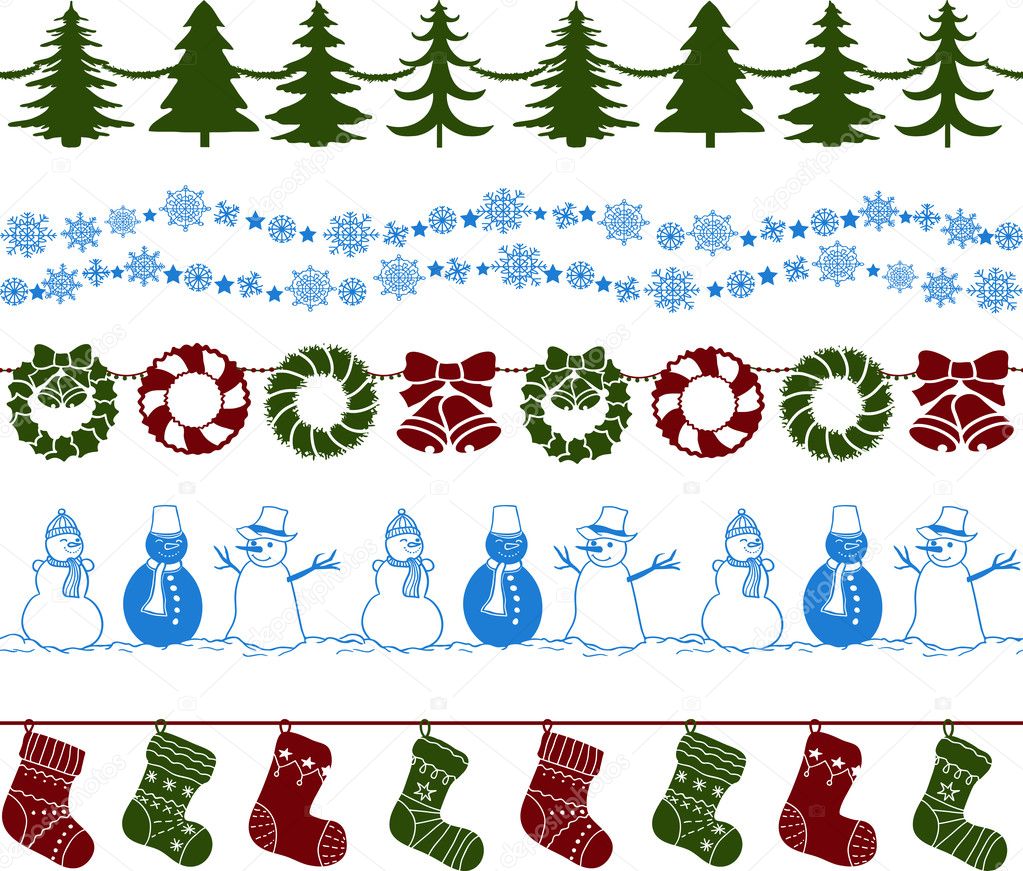 Espagnol con GabrielaMONDAYLUNDITUESDAYMARDIWEDNESDAYMERCREDITHURSDAYJEUDI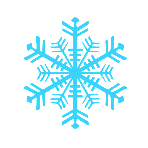 FRIDAYVENDREDICopos de nieve y cancion! Flocons de neige et chanson2 Theme: Snowflakes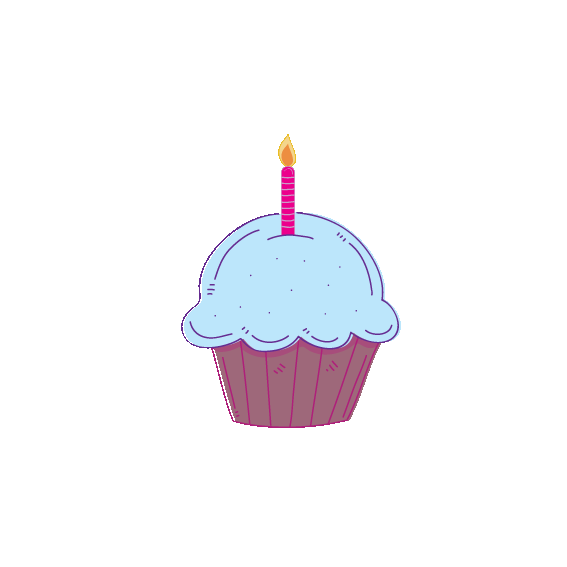 AM Morgan the Science Gal:  Snowflake Painting with SaltMeet our special visitor from the North Pole!3  AM Mini-PaleontologistsDansons avec les flocons de neigePM Mandarin with Maureen: Icing…Crystal Clear!4 Final day to bring scholastic book orders   AM Baking gingerbread cookies with Chef PinaArt: Chaîne de flocons de neigePM Learn how to face paint and have your face painted.  A fun art activity with face painter Louna ($10.00)Music with Kimberley: Rehearsal for Christmas 5  Let’s make snowflake playdoughMusic with Kimberley: Rehearsal for Christmas6 AM Wimgym – last class – parents invited(no skating today)Pourquoi qu’il ne faut pas manger de la neige?PM Kim the Science Gal:  Making snow!La guarida de los animales en invierno. La maison des animaux en hiver.9 Theme: Winter animalsAM Piano Concert with Michael Woytiuk: The reindeer story and other winter animal stories ($6.00)Science with Emilie: Polar bear blubber10   AM Mini-PaleontologistsNomme nos animaux hivernaux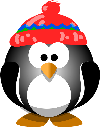 PM Mandarin with Maureen: Winter Beauty and the Beasts11 AM Morgan the Science Gal:  How Do Penguins Stay Dry?Pourquoi l’ours polaire rit au pôle nord12    L’océan est-il une source de nourriture pour les animaux polaires?1:45PMParents and family:You are invited to our class 1 Christmas Party13  AM Skating program Que mange chaque animal polaire?Preparando los regalos para las fiestas.On prepare les cadeaux!16 Theme: Holiday season AM Morgan the Science Gal:  Holiday Magic MilkQue trouve-t-on à l’atelier du Père Noël?PM  Sensei Meghan: Holiday Karate. Raising funds for the Children’s Hospital ($6.00)17  AM Mini-PaleontologistsL’heure du conte:Grand-papa NoëlPM Mandarin with Maureen:Be Nice – Guess Who is Coming to Town?18 9:15AM Stewart Hall Field trip: Show and art workshop: Ma petite boule d’amour ($15.00)Fêtons Noël au son à la musique québécoise19 AM Holiday Music Concert with Michael Cartile & Kerry-Anne Kutz ($6.00)Let’s decorate a gingerbread house!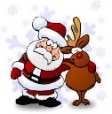 20 AM Skating program – Last class – parents invitedShow and tell: Amène quelque chose qui te fait penser à la saison des fêtesPM Kim the Science Gal:  Dissolving Candy Canes ExperimentSobre las tradiciones y las fiestas.Sur les traditions.23 Special Theme Today:   We celebrate Hanukkah. Make a Dreidel.AM Morgan the Science Gal:  STEM DreidelWear your cozy holiday PJ’s for a  yummy waffle breakfast at school.Histoire: Hanukkah!PM Mandarin with Maureen: Festival of Lights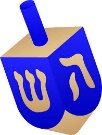 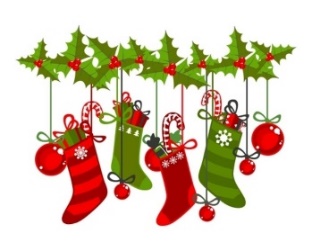 